Water Safety Plan[Name of water supply system]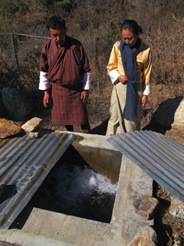 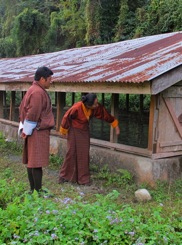 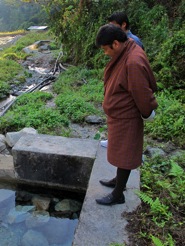 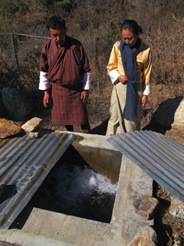 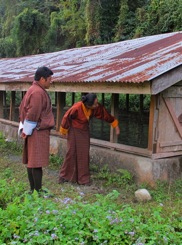 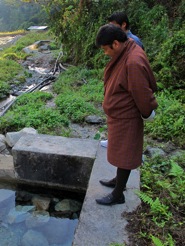 Last Updated:DD/MM/YYYYNote to Supplier:The text and tables included in this WSP template are intended to be used as examples only.  In all cases, the supplier should review and revise the material provided to reflect system-specific conditions.  Areas flagged in blue text indicate areas where special attention is needed by suppliers to customize the example material provided. Table of Contents1	Introduction	12	Water Safety Plan Team	12.1	Roles and responsibilities of the core WSP team	12.2	WSP team membership	13	System Description	23.1	Intended users and uses	23.2	Drinking water quality standards	23.3	System diagrams	23.4	Additional system information	34	Hazard Identification and Risk Assessment	54.1	Key terminology	54.2	Risk assessment approach	54.3	Hazard identification and risk assessment	75	Improvement Plan	86	Operational Monitoring Plan	96.1	Water quality testing	96.2	Visual inspections	107	Verification Monitoring Plan	157.1	Compliance monitoring	157.2	Consumer satisfaction	167.3	WSP auditing	168	Management Procedures	168.1	Standard operating procedures (SOPs)	168.2	Emergency response plan	179	Supporting Programmes	179.1	Operator training	179.2	Consumer education	1810	Review & Revision	1810.1	Quarterly review	1810.2	Annual review	1810.3	Post-incident review	18Appendix A – WSP team meeting minutes form	19Appendix B – Record of completed improvement works	20Appendix C – Consumer comments register	21Appendix D – Audit checklist	22Appendix E – Education & training log sheet	23IntroductionA Water Safety Plan (WSP) is widely considered to be the most effective means of consistently ensuring the safety of a drinking water supply.  A WSP follows a comprehensive risk assessment and risk management approach that encompasses all steps in water supply, from catchment to consumer, and it is a valuable tool to help suppliers effectively operate and manage the water supply system.Water Safety Plan TeamRoles and responsibilities of the core WSP teamWalk the complete system (from catchment to consumer)Develop a detailed system description (including diagrams)Identify relevant hazardous events/hazards and control measures and assess riskDevelop and implement an improvement planDevelop and implement monitoring plansDevelop standard operating procedures and an emergency response planDevelop and implement supporting programs (e.g. operator training)Meet at least quarterly to review WSP-related recordsReview and update the WSP at least annuallyMaintain records of all WSP-related activities (e.g. monitoring results, meeting minutes)WSP team membershipSystem DescriptionIntended users and usesThe water supplied is intended for consumption, food preparation, bathing and laundry.  Intended consumers do not include individuals or industries with special water quality needs.  These groups are advised to apply additional treatment as appropriate.  Drinking water quality standardsDrinking water quality shall be in accordance with the World Health Organization’s (WHO) Guidelines for Drinking Water Quality (4th Edition).System diagramsThe following diagrams are examples only and need to be replaced with system-specific diagrams.  (Where system schematics, distribution system maps, etc., exist elsewhere and it is not feasible to cut/paste them into the WSP document, they should be referenced in this section.)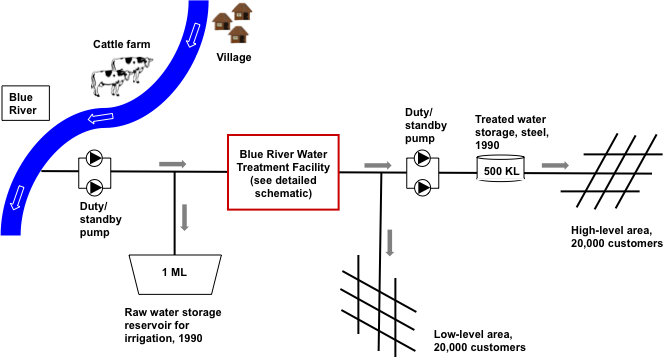 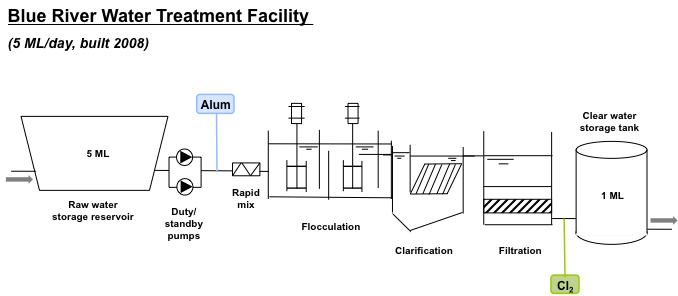 Additional system informationHazard Identification and Risk AssessmentKey terminologyA hazard is a biological, chemical or physical agent that has the potential to cause harm.A hazardous event is an event or situation that can introduce a hazard to the water supply system.Risk is the likelihood that a hazardous event/hazard will occur combined with the severity of the consequences.Control measures are activities or processes to prevent or reduce a hazardous event/hazard.Validation refers to reviewing evidence to determine whether or not the control measures can effectively control the hazardous event/hazard.Risk assessment approach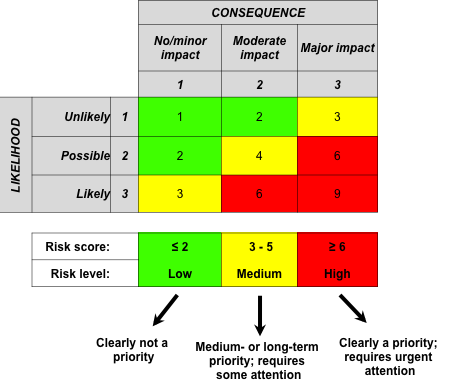 Hazard identification and risk assessmentImprovement PlanOperational Monitoring PlanOperational monitoring is carried out by the supplier by visual inspection and water quality testing in accordance with the tables below to confirm that key water supply system components and control measures are working effectively.Water quality testingThe table below describes the preferred monitoring plan, but monitoring is presently not performed as described due to a lack of testing equipment.  As indicated in the improvement plan, equipment and training for test turbidity, chlorine residual and pH are needed before the monitoring plan can be implemented. The supplier should customize the table below to reflect its own water quality monitoring programme.Visual inspectionsThe supplier should customize the table below to reflect its own system components and visual inspection programme.Verification Monitoring PlanVerification monitoring is carried out as described below to confirm that drinking water quality standards are being met, consumers are satisfied and the WSP continues to be implemented and updated appropriately.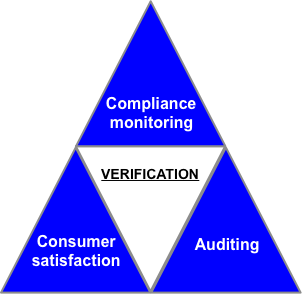 Compliance monitoringHealth workers perform water quality testing to confirm compliance with drinking water quality standards in accordance with the table below.  It is the responsibility of the supplier to obtain a copy of the compliance monitoring results from the health workers and respond to adverse results as appropriate.  (This compliance monitoring programme by health workers complements the operational monitoring programme carried out by the supplier, which is detailed above.)The supplier should customize the table below.Consumer satisfactionThe supplier should describe how consumer satisfaction will be monitored (e.g. consumer comments register as shown in Appendix C, annual household surveys, etc.).WSP auditingThe WSP should be audited once in two years by an external audit team composed of representatives from Ministry of Works and Human Settlement, Department of Public Health, and National Environment Commission.  Internal auditing should be lead by the WSP team leader annually.  An example audit checklist is provided in Appendix D.Management ProceduresStandard operating procedures (SOPs)The supplier should document SOPs for all key operational tasks, such as:Filter operation and maintenanceChlorinationJar testingWater samplingWater testing (for various parameters)Storage tank cleaningPipeline repair practicesPump operation and MaintenanceEtc.If preferred, the supplier could document SOPs in a table format as shown below.  (Note that the table is an example only.  The content would need to be revised by the water supplier.) Emergency response planThe supplier may wish to add more details to the example emergency response plan provided below.  The information in the table below should be considered a minimum.Supporting ProgrammesOperator trainingThe supplier should describe its operator training programme and record-keeping practices.  An Education and Training Log Sheet is provided in Appendix E as an example.Consumer educationThe supplier should document its awareness and educational programmes and record-keeping practices.  An Education and Training Log Sheet is provided in Appendix E as an example.Review & RevisionQuarterly reviewThe WSP team will meet at least quarterly to ensure that the WSP is being carried out as planned and is effective, and the WSP team will keep records/minutes for all meetings.  Major items for review and discussion during quarterly meetings are:Improvement plan implementationOperational monitoring recordsVerification monitoring recordsAnnual reviewThe WSP team will meet annually to thoroughly review and revise the WSP to keep it up-to-date, and the WSP team will keep records/minutes for all meetings.  Possible reasons for WSP revision include:Changes to the WSP teamChanges to land use in the catchmentAny system changes (source, treatment, storage, distribution, population served, etc.)New hazardous events or control measuresUpdates or changes to the improvement planChanges to the operational or verification monitoring plansChanges to management procedures or supporting programmesPost-incident reviewIn addition to scheduled WSP reviews, relevant components of the WSP will be reviewed following incidents or emergencies and revised as appropriate to avoid recurrence and to improve response.Appendix A – WSP team meeting minutes formDate of WSP team meeting:Meeting participants:Topics discussed and outcomes of meeting:Date, time and location of the next WSP team meeting:Appendix B – Record of completed improvement worksAppendix C – Consumer comments registerAppendix D – Audit checklistWSP Team member list currentSystem description current/accurateHazard ID and risk assessment table current and thoroughImprovement plan current and improvement works being carried outOperational monitoring carried out as plannedVerification monitoring carried out as planned# of faecal coliform tests conducted on treated water in past 12 months: _________# of non-zero faecal coliform results from treated water in past 12 months: _________# of any other tests carried out from treated water in past 12 months: __________SOPs current and being followedEmergency response plan currentAppendix E – Education & training log sheetNameOrganizationJob TitleRole on the WSP TeamContact InformationType of source (surface water or groundwater)Number of staff dedicated to water supply system operation and maintenance Capacity of source/abstraction infrastructure General description of catchment  (forested, protected, industrial, residential, mixed use)Specific catchment activities or developments that may impact water safety (upstream of intake)Population served by the water supply systemNumber of service connectionsHours of supply (daily)Total consumer demandDescription of treatment works Year of construction of the water supply systemCapacity of treatment plantAny known treatment plant issues Distribution pipeline information % non-revenue water (% volume produced lost through leaks, illegal connections, etc.)Any known treated water quality problems (e.g. issues with low chlorine or high microbial counts at certain locations, etc.)Consumer practices Likelihood levelLikelihood levelDefinition1UnlikelyCould occur at some time but has not been observed2PossibleMight occur at some time; has been observed occasionally3Most likelyWill probably occur in most circumstances; has been observed regularlyConsequence levelConsequence levelDefinition1No/minor impactMinor or negligible impact on water quantity or quality (e.g. aesthetic impact, not health related) for a small percentage of customers; some manageable disruptions to operation; rise in complaints not significant2Moderate impactMinor impact on water quantity or quality (e.g. aesthetic impact, not health related) for a large percentage of customers; clear rise in complaints; community annoyance; minor breach of regulatory requirement3Major impactMajor water quantity or quality impact; illness in community associated with the water supply; large number of complaints; significant level of customer concern; significant breach of regulatory requirementAre controls effective?Are controls effective?Are controls effective?Are controls effective?Risk assessmentRisk assessmentRisk assessmentRisk assessmentAdditional control needed?Additional control needed?Additional control needed?Process Step (catchment, source, treatment plant, etc.)Hazardous Event (how a hazard could potentially be introduced)Hazard (microbial, chemical, physical, etc.)Existing control measures (measure in place to address hazard)YesNoSomewhatValidation notes (basis of control measure effectiveness decision)LikelihoodConsequenceRisk scoreRisk levelYesNoIf yes, proposed controls and Improvement Plan reference number (IP#) (further detailed in the improvement plan below)IP#Specific improvement actionRelevant hazardous event/hazardResponsible partyEstimated BudgetDue dateStatus updateIP#Specific improvement action(summarize from the risk assessment table above)(individual accountable)Estimated BudgetDue dateStatus update1234(If applicable)(If applicable)WhereWhatWhenWhoCritical limits (or target range)Corrective actions if critical limits exceededSource (intake chamber)TurbiditySeasonallyTechnicianTurbidity: <1000 NTUTechnician to divert flood water immediately & suspend raw water harvesting until turbidity level drops below critical limit.Clearwater tank (outlet)pHWeeklyTechnicianpH: 6.5-8.5Technician to investigate change in pH.Clearwater tank (outlet)TurbidityWeeklyTechnicianTurbidity: <5 NTUTechnician to confirm WTP performance and check for leaks/breaks in pipeline.Clearwater tank (outlet)Cl2WeeklyTechnicianCl2: 0.6-0.8mg/LTechnician to check and adjust chlorine dosing as needed.Customer taps (5 taps each time)pHWeeklyTechnicianpH: 6.5-8.5Technician to investigate change in pH.Customer taps (5 taps each time)TurbidityWeeklyTechnicianTurbidity: <5 NTUTechnician to confirm WTP performance and check for leaks/breaks in pipeline.Customer taps (5 taps each time)Cl2WeeklyTechnicianCl2: 0.2-0.6 mg/LTechnician to check and adjust chlorine dosing as needed.What to inspectInspection frequencyWho to inspectCritical limit (or target condition)Corrective action if critical limit is exceededIntakeIntakeIntakeIntakeIntakeBlockages at the strainer of the inlet pipeWeeklyWTPOStrainer free of debris and inflow unaffectedWTPO to immediately remove the debris suspended at the strainerSlow Sand Filter (SSF)Slow Sand Filter (SSF)Slow Sand Filter (SSF)Slow Sand Filter (SSF)Slow Sand Filter (SSF)Water level (head)DailyWTPOX feet below the top of the SSF basinTechnician to investigate and, if needed, remove the sediment layer as per the SOPETCETCETCETCETCETCETCETCETCETCSampling frequency: QuarterlyParameter tested:Faecal coliformsTarget value:0 cfu/100mLSampler:District health technicianSampling locations:Source, all storage reservoirs, taps/HH storage containers (5 pairs)Samples tested at:District health laboratoryKey operational taskStandard operations and maintenanceResponsible partySlow sand filter operation and maintenanceLimits filter loading (or WTP production) to XX L/s.  When the filtration rate begins to slow and the head level rises, remove the top layer (~X cm) of sand.Every X years, remove, wash, and replace all sand with sand conforming to XX specifications from XX supplier.XX volume of water should be filtered to waste following any filter maintenance to prevent dirty water from entering the system when the filter is returned to service after maintanence.In-charge and caretakerChlorine batchingWearing all recommended personal protective equipment, (including mask, gloves and eyewear), mix X kg of chlorine powder (X%) into X liters of water. Mix thoroughly.  Allow to settle for X minutes such that all sediments settle to the bottom.  Decant the liquid solution into the chlorine dosing tank, taking care not to disturb the sediments at the bottom.OperatorGravity chlorine dosingDo not allow the chlorine solution to drop below level X in dosing tank. Check gravity injection lines daily to ensure there are no blockages.(Need to add guidance on how to determine appropriate valve setting at the outlet of the chlorine dosing tank as a function of the rate through the water treatment plant to apply the dose required to achieve the target chlorine residuals at the outlet of the contact tank and throughout the distribution network. This will require careful consideration, calculation and possibly additional training. Chlorine residual testing equipment is critical to confirming that the appropriate dose has been applied.)  OperatorStorage tank cleaningAnnually, close the inlet, drain out the water, dry the tank for one day, clean the walls and remove the silt manually. The consumers will be notified through the local TV channel or BBS two days ahead of the tank cleaning date.Caretaker and municipal technicianPotential water quality incidents or emergencies (e.g. treatment chemical overdose, microbiological contamination, etc.)Persons to be notified (from within the supplier as well as external agencies), including contact detailsPerson responsible for notifying external agencies, including contact detailsPlan for disseminating alert to consumers (when necessary), including responsible parties and method of communicationImprovement undertakenRelevant hazardous event/hazard (from the risk assessment table)Date completedActual cost COMMENTCOMMENTCOMMENTCOMMENTACTIONACTIONACTIONACTIONDate receivedComment received bySpecific comment (including consumer name if applicable)Relevant locationDate action takenAction taken bySpecific action takenRecommendations for further action = satisfactory = needs improvement = needs improvement = needs improvementSignature of auditorSignature of auditorSignature of auditorSignature of auditorDateTraining date(s)Person(s) trained Course/programmeTrainer/training body